VORLAGE FÜR RÄUMUNGSBESCHEIDE 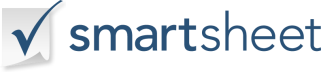 N O T I C E O F E V I C T I O NN O T I C E O F E V I C T I O NN O T I C E O F E V I C T I O NN O T I C E O F E V I C T I O NN O T I C E O F E V I C T I O NREFERENZ-IDDATUM DER BENACHRICHTIGUNGADRESSE DER IMMOBILIESIE WERDEN HIERMIT BENACHRICHTIGT, DIE OBEN GENANNTEN RÄUMLICHKEITEN ZU VERLASSENSIE WERDEN HIERMIT BENACHRICHTIGT, DIE OBEN GENANNTEN RÄUMLICHKEITEN ZU VERLASSENSIE WERDEN HIERMIT BENACHRICHTIGT, DIE OBEN GENANNTEN RÄUMLICHKEITEN ZU VERLASSENSIE WERDEN HIERMIT BENACHRICHTIGT, DIE OBEN GENANNTEN RÄUMLICHKEITEN ZU VERLASSENSIE WERDEN HIERMIT BENACHRICHTIGT, DIE OBEN GENANNTEN RÄUMLICHKEITEN ZU VERLASSENBEFINDET SICH INGRAFSCHAFTIM BUNDESSTAATBESCHRIEBEN ALSGRÜNDE FÜR DIE RÄUMUNG SIND WIE FOLGTGRÜNDE FÜR DIE RÄUMUNG SIND WIE FOLGTGRÜNDE FÜR DIE RÄUMUNG SIND WIE FOLGTGRÜNDE FÜR DIE RÄUMUNG SIND WIE FOLGTGRÜNDE FÜR DIE RÄUMUNG SIND WIE FOLGTES IST ERFORDERLICH, DASS SIE DIESE RÄUMLICHKEITEN AM ODER VOR DEM DATUM DESES IST ERFORDERLICH, DASS SIE DIESE RÄUMLICHKEITEN AM ODER VOR DEM DATUM DESES IST ERFORDERLICH, DASS SIE DIESE RÄUMLICHKEITEN AM ODER VOR DEM DATUM DESDAS SIND 30 TAGE AB DEM DATUM DER AUSSTELLUNG DIESER MITTEILUNG.  

WENN SIE DIES NICHT TUN, FÜHRT DIES ZU EINEM ZIVILVERFAHREN GEGEN SIE WEGEN UNRECHTMÄßIGER INHAFTIERUNG.  DAS SIND 30 TAGE AB DEM DATUM DER AUSSTELLUNG DIESER MITTEILUNG.  

WENN SIE DIES NICHT TUN, FÜHRT DIES ZU EINEM ZIVILVERFAHREN GEGEN SIE WEGEN UNRECHTMÄßIGER INHAFTIERUNG.  DAS SIND 30 TAGE AB DEM DATUM DER AUSSTELLUNG DIESER MITTEILUNG.  

WENN SIE DIES NICHT TUN, FÜHRT DIES ZU EINEM ZIVILVERFAHREN GEGEN SIE WEGEN UNRECHTMÄßIGER INHAFTIERUNG.  DAS SIND 30 TAGE AB DEM DATUM DER AUSSTELLUNG DIESER MITTEILUNG.  

WENN SIE DIES NICHT TUN, FÜHRT DIES ZU EINEM ZIVILVERFAHREN GEGEN SIE WEGEN UNRECHTMÄßIGER INHAFTIERUNG.  DAS SIND 30 TAGE AB DEM DATUM DER AUSSTELLUNG DIESER MITTEILUNG.  

WENN SIE DIES NICHT TUN, FÜHRT DIES ZU EINEM ZIVILVERFAHREN GEGEN SIE WEGEN UNRECHTMÄßIGER INHAFTIERUNG.  SIE HAFTEN FÜR GERICHTSKOSTEN, ANWALTSKOSTEN UND ANGEMESSENE ANWALTSKOSTEN, WENN RECHTLICHE SCHRITTE EINGELEITET WERDEN.SIE HAFTEN FÜR GERICHTSKOSTEN, ANWALTSKOSTEN UND ANGEMESSENE ANWALTSKOSTEN, WENN RECHTLICHE SCHRITTE EINGELEITET WERDEN.SIE HAFTEN FÜR GERICHTSKOSTEN, ANWALTSKOSTEN UND ANGEMESSENE ANWALTSKOSTEN, WENN RECHTLICHE SCHRITTE EINGELEITET WERDEN.SIE HAFTEN FÜR GERICHTSKOSTEN, ANWALTSKOSTEN UND ANGEMESSENE ANWALTSKOSTEN, WENN RECHTLICHE SCHRITTE EINGELEITET WERDEN.SIE HAFTEN FÜR GERICHTSKOSTEN, ANWALTSKOSTEN UND ANGEMESSENE ANWALTSKOSTEN, WENN RECHTLICHE SCHRITTE EINGELEITET WERDEN.VIELEN DANK IM VORAUS FÜR IHRE MITARBEIT.  VIELEN DANK IM VORAUS FÜR IHRE MITARBEIT.  VIELEN DANK IM VORAUS FÜR IHRE MITARBEIT.  VIELEN DANK IM VORAUS FÜR IHRE MITARBEIT.  VIELEN DANK IM VORAUS FÜR IHRE MITARBEIT.  NAME DES VERMIETERSIMMOBILIEN MGMT COUNTERSCHRIFT DES VERMIETERSDATUMVERZICHTSERKLÄRUNGAlle Artikel, Vorlagen oder Informationen, die von Smartsheet auf der Website bereitgestellt werden, dienen nur als Referenz. Obwohl wir uns bemühen, die Informationen auf dem neuesten Stand und korrekt zu halten, geben wir keine Zusicherungen oder Gewährleistungen jeglicher Art, weder ausdrücklich noch stillschweigend, über die Vollständigkeit, Genauigkeit, Zuverlässigkeit, Eignung oder Verfügbarkeit in Bezug auf die Website oder die auf der Website enthaltenen Informationen, Artikel, Vorlagen oder zugehörigen Grafiken. Jegliches Vertrauen, das Sie auf solche Informationen setzen, erfolgt daher ausschließlich auf Ihr eigenes Risiko.